I Jornadas Virtuales Estratégicas del Deporte en Bahía Blanca                    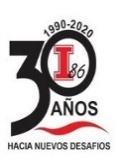 Programa:Fecha: Viernes 2 de Julio de 2021A continuación, se detallan los ejes temáticos, horarios y disertantes para la Jornada Estratégica del Deporte de Bahía Blanca9:00 hs. AperturaDirector del ISFD 86 , Licenciado Mariano Omar AbenelAutoridades Educativas del Distrito de Bahía Blanca9:30 hs. Eje Temático Deporte SocialModera: Prof. Cecilia VigierPresentación del Proyecto Mundial Futbol ClubSr. Andrés Rebollar10:30 hs. Eje Temático Deporte EscolarModera: Lic. Silvana GattiInspectora Gabriela Villada Experiencia de Campo – a cargo de docentes ( a confirmar)11:30 hs. Eje Temático Deporte y UniversidadModera: Lic. Claudio Fabian Olivera-Acompañamiento de Trayectoria educativas de los estudiantes deportistas – Ing. Diana Sánchez, secretaria general de Bienestar Universitario de la Universidad Nacional del Sur.- Diplomatura en Economía y Gestión estratégica del Deporte Mg. María del Rosario Fernández – UNSUPSO Propuesta de Deportes -  Lic.  Juan Pablo Sánchez  12:30 hs. Eje Temático Deportes ElectrónicosModera: Lic. Claudio Fabian OliveraImpacto y Desarrollo a cargo de , Herlin Julián UNS Experiencia en terreno a cargo del Prof. Maximiliano MandriniModalidad:Vía canal de YouTube :https://www.youtube.com/channel/UCSLr-SgC29qFmGnwtnrS8UAParticipantes Alumnos Docentes en generalSoporte Técnico:  Lic. Sandra Rindel Coordinación General Lic. Claudio Fabián OliveraInscripción: mediante formulario https://forms.gle/a57KY3nhfig26pbC9